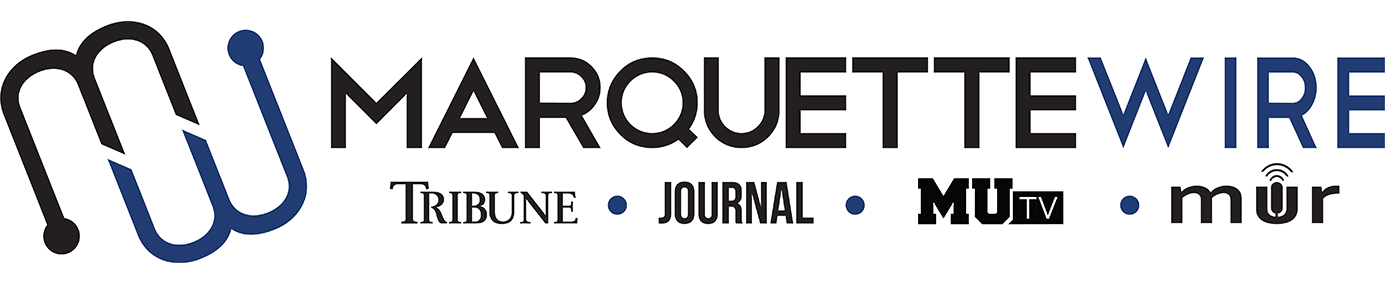 MARQUETTE WIRE ARTS & ENTERTAINMENT REPORTER APPLICATIONAcademic Year: 2018-2019Applications should be emailed to arts and entertainment executive editor Mackane Vogel at mackane.vogel@marquette.eduOnce the application is submitted, you will receive an email to schedule an interview. During the summer, a telephone or Skype interview will be arranged. Materials to submit include: Attached formResumeTyped responses to the questions below3-5 writing and/or video samplesArts and Entertainment Reporter Job DescriptionResponsible for coming up with story ideas and producing one (sometimes two) stories per week for print and/or onlineAttend weekly A&E desk meetings with story ideas prepared in advance Attend weekly all staff meetings Willing to work across all platforms; you will be working with MUTV and MU Radio to produce multimedia content Will occasionally produce video or audio content for the Wire and learn all forms of media. Will be held to a professional standardArts & Entertainment Reporter for Marquette WireName:  ________________________________________Academic Major: ________________________________________Minor:   ________________________________________Overall GPA:   ____________GPA in Major:  ____________Year in School:   ________________________________________Email:   ________________________________________Cell Phone:   ________________________________________Campus Address: _______________________________________City: ________________________________________State/ Zip: ________________________________________MUID: ________________________Application QuestionsWhy do you want to be an arts and entertainment reporter for Marquette Wire? What experiences have prepared you for this position? Go to Marquettewire.org and read/watch at least three articles/ videos under the Arts & Entertainment section. Please provide a positive and constructive critique of the arts and entertainment desk. Give an example of a multimedia package you would be interested in producing (an article coupled with a video) Why should we hire you for this position?Do you have any video or audio experience?